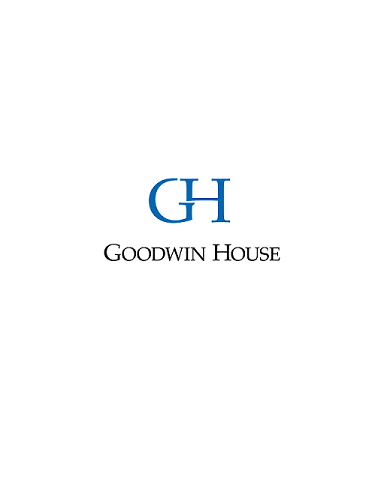 GHBC Infection Precaution & Planning UpdateMonday, October 26, 2020GHBC positive COVID-19 cases as of today: No New CasesResidents: 	Current: 0 casesSymptom free/pending testing clearance: 2 cases Staff: 	Current: 0 casesSymptom free/pending testing clearance: 2 cases “No one can make you feel inferior without your consent.” – Eleanor Roosevelt